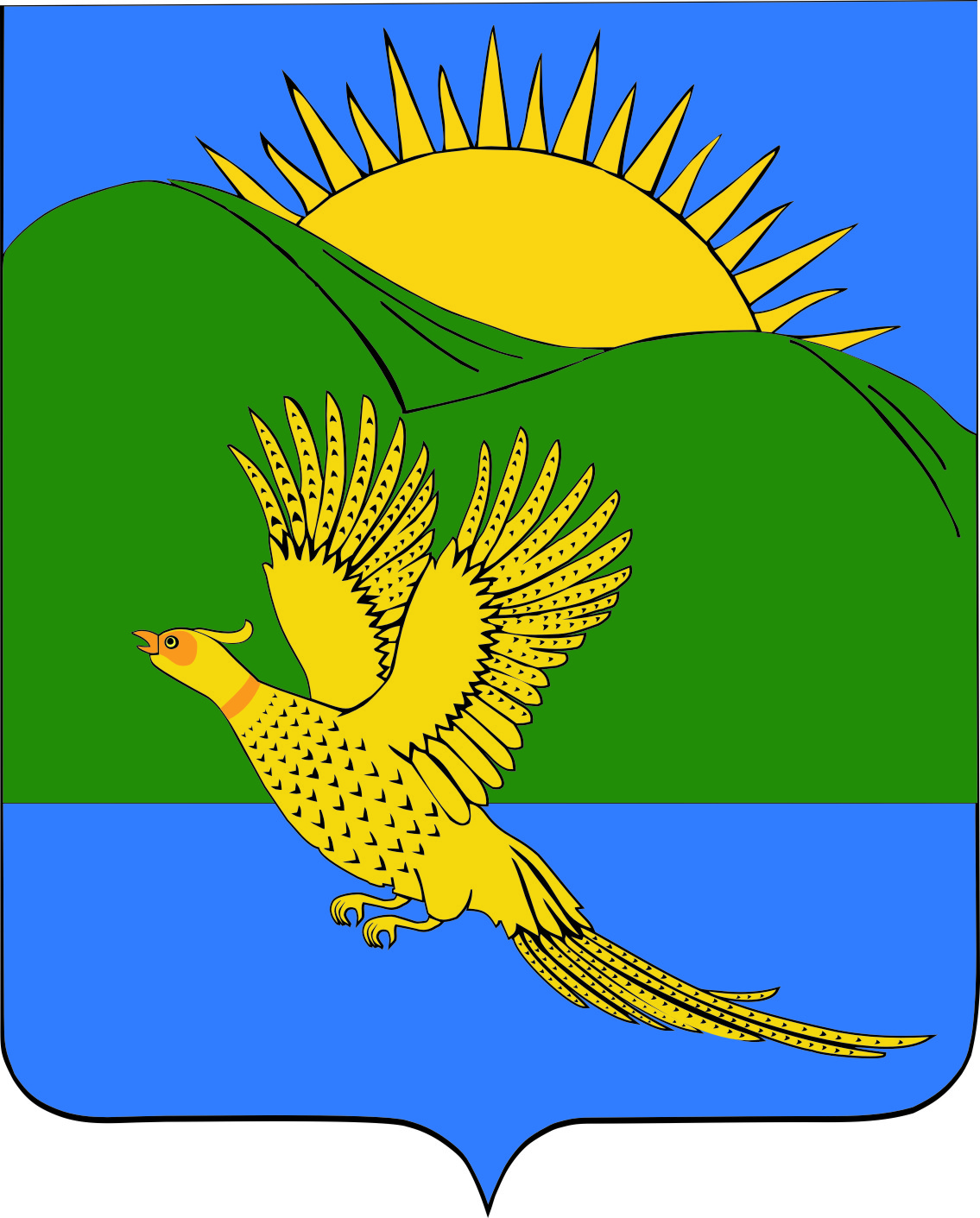 ДУМАПАРТИЗАНСКОГО МУНИЦИПАЛЬНОГО РАЙОНАПРИМОРСКОГО КРАЯРЕШЕНИЕ				       село Владимиро-Александровское	31.07.2015.									             	    № 199В связи с необходимостью выполнения работ по содержанию автомобильных дорог местного значения в границах Новицкого сельского поселения, руководствуясь статьей 14, частью 4 статьи 15 Федерального закона от 6 октября 2003 года  № 131-ФЗ ″Об общих принципах организации местного самоуправления в Российской Федерации″,  ст.ст. 19, 28 Устава Партизанского муниципального района,  Дума Партизанского муниципального районаР Е Ш И Л А :1. Администрации Партизанского муниципального района передать администрации  Новицкого сельского поселения часть своих полномочий: дорожная деятельность в отношении дорог местного значения в границах Новицкого сельского поселения и обеспечение безопасности дорожного движения на них, включая грейдеровку дорог, обкос обочин, уборку мусора, нанесение вновь и восстановление дорожной разметки, установку недостающих и замену существующих дорожных знаков, в том числе по Предписаниям ОГИБДД.      2. Утвердить объем межбюджетных трансфертов на 2015 год, передаваемых из бюджета Партизанского муниципального района в бюджет  Новицкого сельского поселения для осуществления части полномочий органами местного самоуправления  Новицкого сельского поселения, указанных в пункте 1 настоящего решения, в размере 400,00 тыс. рублей.     3. Администрации Партизанского муниципального района  заключить с администрацией  Новицкого сельского поселения Соглашение о передаче осуществления части полномочий в 2015 году,  согласно пункту 1 настоящего решения.     4. Контроль за исполнением данного решения возложить на главу Партизанского муниципального района.     5. Настоящее решение вступает в силу со дня его официального опубликованияПредседатель Думы                                                                             С.Е.Шерстнев  О передаче осуществления части полномочий органам местного самоуправления Новицкого сельского поселения 